    COLLEGE OF ENGINEERING & TECHNOLOGY (Autonomous)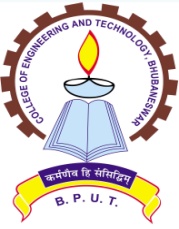  (A Constituent College of Biju Patnaik University of Technology, Odisha)Techno Campus, P.O.- Mahalaxmi Vihar, Bhubaneswar-751029, Odisha, India************************************************INVITATION FOR EXPRESSION OF INTERESTNo. CET/TEQIP-III/EOI/   1229           ,  Dated 23/11/2019College of Engineering & Technology (CET) invites Expression of Interest (EoI) in sealed envelope from OEMs/Authorized Dealers for supplying different Equipment/Goods under TEQIP-III. The EoI Document containing the details of Technical Specifications and submission format for each individual equipment/Goods can be downloaded from the website www.cet.edu.in in the link http://cet.edu.in/eoi.php . Applicants meeting the criteria may be invited for submission of Quotation in the prescribed format of TEQIP-III for further processing of the proposal. The authority reserves the right to cancel this invitation for EoI and/or invite a fresh EoI with or without amendments and without assigning any reason thereof. Information provided at this stage is indicative and CET reserves the right to amend/add further details in the EoI.											Sd-PRINCIPALFormat for Submission of Expression of Interest (EOI)Brief about Expression of InterestTechnical Specification:APPLICANT’S EXPRESSION OF INTERESTTo, The Principal, College of Engineering and TechnologyTechno-Campus, GhatikiaBhubaneswar-751029Odisha Sub: Submission of Expression of Interest for supply of  ………….. with the given Technical specification under TEQIP-III Dear sirIn response to the Invitation for Expressions of Interest (EOI) published on ________ for the above purpose, we would like to express interest to carry out the above proposed task. As instructed, we agree to supply the equipment /item with the following Technical specification:Technical specifications Organizational Details :Name of the OrganizationComplete postal address with pin code:GST No.Telephone No.Fax NumberMail Id:Name of representative:Representative Mobile Number :Representative E mail Id:Experience in related fields: Attach the purchase order if supplied any other Institute. Additional information (if any): Declaration: We hereby confirm that we are interested in supplying the above equipment/item as per the given Technical specification to CET, Bhubaneswar under TEQIP III and we certify that our organization has not been black listed during last three financial years. All the information provided herewith is genuine and accurate.Sincerely Yours, Signature of the applicant [Full name of applicant] Stamp........................ Date:Note: This is to be furnished on the letter head of the organization and signed in every page.Name of the Equipment/ ItemHigh Volume Instrument (Automatic Type)Location of the SupplyCollege of Engineering & Technology (CET)Techno-Campus, Ghatikia, Bhubaneswar-751029Name of AuthorityPrincipalEligible firmsThe firm should be the OEM/Authorized Dealers of the OEM having experience in supply and maintenance of the same item earlier. Date of Submission of EOILast date is 10.12.2019DepartmentTextile EngineeringContact personDr B.P.Dash (HOD, Department of Textile Engineering)Phone Number of Contact person9437385554Emailhodte@cet.edu.inAddress for submission of EoIThe PrincipalCollege of Engineering & Technology (CET)Techno-campus, Ghatikia, P.O. Mahalaxmi Vihar Bhubaneswar-751029Selection ProcessStage1: Expression of Interest (EOI);Stage 2: Quotation proposal submission in TEQIP-III format The EoI will be submitted by Speed Post/Registered Post/ Courier onlyThe sealed envelope containing the EoI should be super scribed with “Expression of Interest (EoI) for supply of ………………..in Department of…………………..”The EoI will be submitted by Speed Post/Registered Post/ Courier onlyThe sealed envelope containing the EoI should be super scribed with “Expression of Interest (EoI) for supply of ………………..in Department of…………………..”Sl. No.Item Qty Detail technical specifications1High Volume Instrument (Automatic Tppe)1Purpose: For measuring 8 fibre properties namely   length, strength, micronaire, maturity, colour, trash, moisture and UVTESTING MODULES:LENGTH AND STRENGTH MODULES:   Length of autocombed sample should be measured by optical method, bundle strength measured by CRE principle respectively. COLOUR, TRASH  AND MOISTURE MODULE: Colour and trash parameters should be measured by optical reflectance, image processing. Electrical resistance principles for moisture measurement.  MICRONAIRE AND MATURITY MODULE:  It should measure the micronaire and maturity parameters by " airflow method”. 
UV MODULE   - UV value should be measured by Ultra violet  reflection method. NEP MODULE -  Nep count should be measured by opto electric method..                           
SALIENT FEATURES: Fully automatic sample preparation, auto combing and brushing for length and strength measurement.Nep module should be available in the instrument. Barcode reader for test details entry to increase the no of samples / shift.Tests and analyses the fibre characteristics of cotton in a single instrument quickly and accurately to meet the international standards (USDA,ISTEK).In built “Auto calibration program “for length, strength, Mic and colour modules.Self diagnosing software to check all models fit in run performance. “Inbuilt maintenance schedule program” to guide the operator in time.In built Bar code reader to improve the operator test detail entry and Number of test/ shift.Industrial grade computer and built with touch screen monitor for trouble free running performance at mill environment.Elegant Granite table top for easy maintenance, with long life.In built “Patented films calibration” to verify the auto calibration of standard cotton.In built “patented double compression method” to measure the actual maturity value of cotton.Inbuilt RH and temperature monitor provides R.H corrected test values of length and strength.Granite table top for easy maintenance, long life and elegant appearance. OUTPUT  RESULT  PARAMETERS:    LENGTH:- 2.5%SL, 50% SL , UR, SFI (or)  UHML, ML, UI, Fibrograph and Force Elongation Curves., STRENGTH:-BundleStrength in (g/Tex), Elongation in %, MIC& MATURITY:-Mic in (Micrograms/Inch), Maturity Ratio, Percentage Of Maturity, Fineness COLOUR:-RD (Reflectance), +B (yellowness), Colour Grade EstimationMOISTURE:-Moisture content in %OTHERS:-Fibre Quality Index (FQI), Spinning Consistency Index (SCI)TRASH:-Trash Count, % of Trash Area, Trash Grade/Leaf Grade/Trash Code  